9	examinar y aprobar el Informe del Director de la Oficina de Radiocomunicaciones, de conformidad con el Artículo 7 del Convenio de la UIT:9.2	sobre las dificultades o incoherencias observadas en la aplicación del Reglamento de Radiocomunicaciones;1 ySección 2.2.2: Incoherencias en el RR, disposiciones poco clarasEsta sección contiene las incoherencias de la edición 2020 del Reglamento de Radiocomunicaciones (RR) identificadas y recopiladas por la Oficina en un cuadro, con el fin de señalarlas a la atención de la CMR-23, que podría proponer correcciones.USA propone que no se modifique el punto #29 de la Sección 2.2.2, la propuesta de la Oficina de suprimir el número 5.433 del RR de la banda 3 600-3 700 MHz en la Región 2 del Cuadro de atribución de bandas de frecuencias.Propuestas:ARTÍCULO 5Atribuciones de frecuenciaSección IV – Cuadro de atribución de bandas de frecuencias
(Véase el número 2.1)
NOC	USA/142A25A3/15.433	En las Regiones 2 y 3, la banda 3 400-3 600 MHz se atribuye al servicio de radiolocalización a título primario. Sin embargo, se insta a todas las administraciones que explotan sistemas de radiolocalización en esta banda a que cesen de hacerlo antes de 1985; a partir de este momento, las administraciones deberán tomar todas las medidas prácticamente posibles para proteger el servicio fijo por satélite, sin imponerse a este último servicio condiciones en materia de coordinación.Motivos:	Los radares que funcionan en estas bandas se especifican en la Rec. UIT-R M.1465 que indica una gama de sintonización por encima de 3 600 MHz. Así pues, la instrucción de instar a las operaciones por encima de 3 400 MHz sigue aplicándose hasta 3 700 MHz.NOC	USA/142A25A3/23 600-4 800 MHzMotivos:	Los radares que funcionan en estas bandas se especifican en la Rec. UIT-R M.1465 que indica una gama de sintonización por encima de 3 600 MHz. Así pues, la instrucción de instar a las operaciones por encima de 3 400 MHz sigue aplicándose hasta 3 700 MHz.______________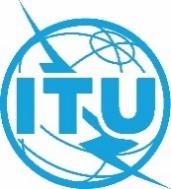 Conferencia Mundial de Radiocomunicaciones (CMR-23)
Dubái, 20 de noviembre - 15 de diciembre de 2023Conferencia Mundial de Radiocomunicaciones (CMR-23)
Dubái, 20 de noviembre - 15 de diciembre de 2023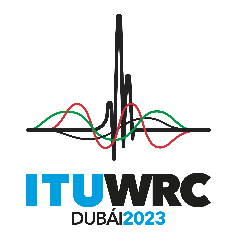 SESIÓN PLENARIASESIÓN PLENARIAAddéndum 3 al
Documento 142(Add.25)-SAddéndum 3 al
Documento 142(Add.25)-S27 de octubre de 202327 de octubre de 2023Original: inglésOriginal: inglésEstados Unidos de AméricaEstados Unidos de AméricaEstados Unidos de AméricaEstados Unidos de AméricaPROPUESTAS PARA LOS TRABAJOS DE LA CONFERENCIAPROPUESTAS PARA LOS TRABAJOS DE LA CONFERENCIAPROPUESTAS PARA LOS TRABAJOS DE LA CONFERENCIAPROPUESTAS PARA LOS TRABAJOS DE LA CONFERENCIAPunto 9.2 del orden del díaPunto 9.2 del orden del díaPunto 9.2 del orden del díaPunto 9.2 del orden del día29Todas  124 (RR5-90)Número 5.433, que se refiere a la atribución de la banda 3 400-3 600 MHz en las Regiones 2 y 3, figura también en el Cuadro para la banda 3 600-3 700 MHz en la Región 2.Suprimir el número 5.433 de la banda 3 600-3 700 MHz en la Región 2 del Cuadro de atribución de bandas de frecuencias.Atribución a los serviciosAtribución a los serviciosAtribución a los serviciosRegión 1Región 2Región 33 600-4 200FIJOFIJO POR SATÉLITE
(espacio-Tierra)Móvil3 600-3 700FIJOFIJO POR SATÉLITE
(espacio-Tierra)MÓVIL salvo móvil aeronáutico  5.434Radiolocalización  5.4333 600-3 700FIJOFIJO POR SATÉLITE
(espacio-Tierra)MÓVIL salvo móvil 
aeronáuticoRadiolocalización5.4353 600-4 200FIJOFIJO POR SATÉLITE
(espacio-Tierra)Móvil3 700-4 200FIJOFIJO POR SATÉLITE (espacio-Tierra)MÓVIL salvo móvil aeronáutico3 700-4 200FIJOFIJO POR SATÉLITE (espacio-Tierra)MÓVIL salvo móvil aeronáutico4 200-4 400	MÓVIL AERONÁUTICO (R)  5.436		RADIONAVEGACIÓN AERONÁUTICA  5.438		5.437  5.439  5.4404 200-4 400	MÓVIL AERONÁUTICO (R)  5.436		RADIONAVEGACIÓN AERONÁUTICA  5.438		5.437  5.439  5.4404 200-4 400	MÓVIL AERONÁUTICO (R)  5.436		RADIONAVEGACIÓN AERONÁUTICA  5.438		5.437  5.439  5.4404 400-4 500	FIJO					MÓVIL  5.440A4 400-4 500	FIJO					MÓVIL  5.440A4 400-4 500	FIJO					MÓVIL  5.440A4 500-4 800	FIJO		FIJO POR SATÉLITE (espacio-Tierra)  5.441		MÓVIL  5.440A4 500-4 800	FIJO		FIJO POR SATÉLITE (espacio-Tierra)  5.441		MÓVIL  5.440A4 500-4 800	FIJO		FIJO POR SATÉLITE (espacio-Tierra)  5.441		MÓVIL  5.440A